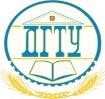 МИНИСТЕРСТВО НАУКИ И ВЫСШЕГО ОБРАЗОВАНИЯ РОССИЙСКОЙ ФЕДЕРАЦИИ ПОЛИТЕХНИЧЕСКИЙ ИНСТИТУТ (ФИЛИАЛ)  ФЕДЕРАЛЬНОГО ГОСУДАРСТВЕННОГО БЮДЖЕТНОГО ОБРАЗОВАТЕЛЬНОГО УЧРЕЖДЕНИЯ ВЫСШЕГО ОБРАЗОВАНИЯ «ДОНСКОЙ ГОСУДАРСТВЕННЫЙ ТЕХНИЧЕСКИЙ УНИВЕРСИТЕТ»  В Г. ТАГАНРОГЕ РОСТОВСКОЙ ОБЛАСТИ ПИ (ФИЛИАЛ) ДГТУ В Г. ТАГАНРОГЕ КАФЕДРА «Гуманитарные и социально-экономические науки» Методические материалы по освоению дисциплины «Семейное право» Таганрог  2023 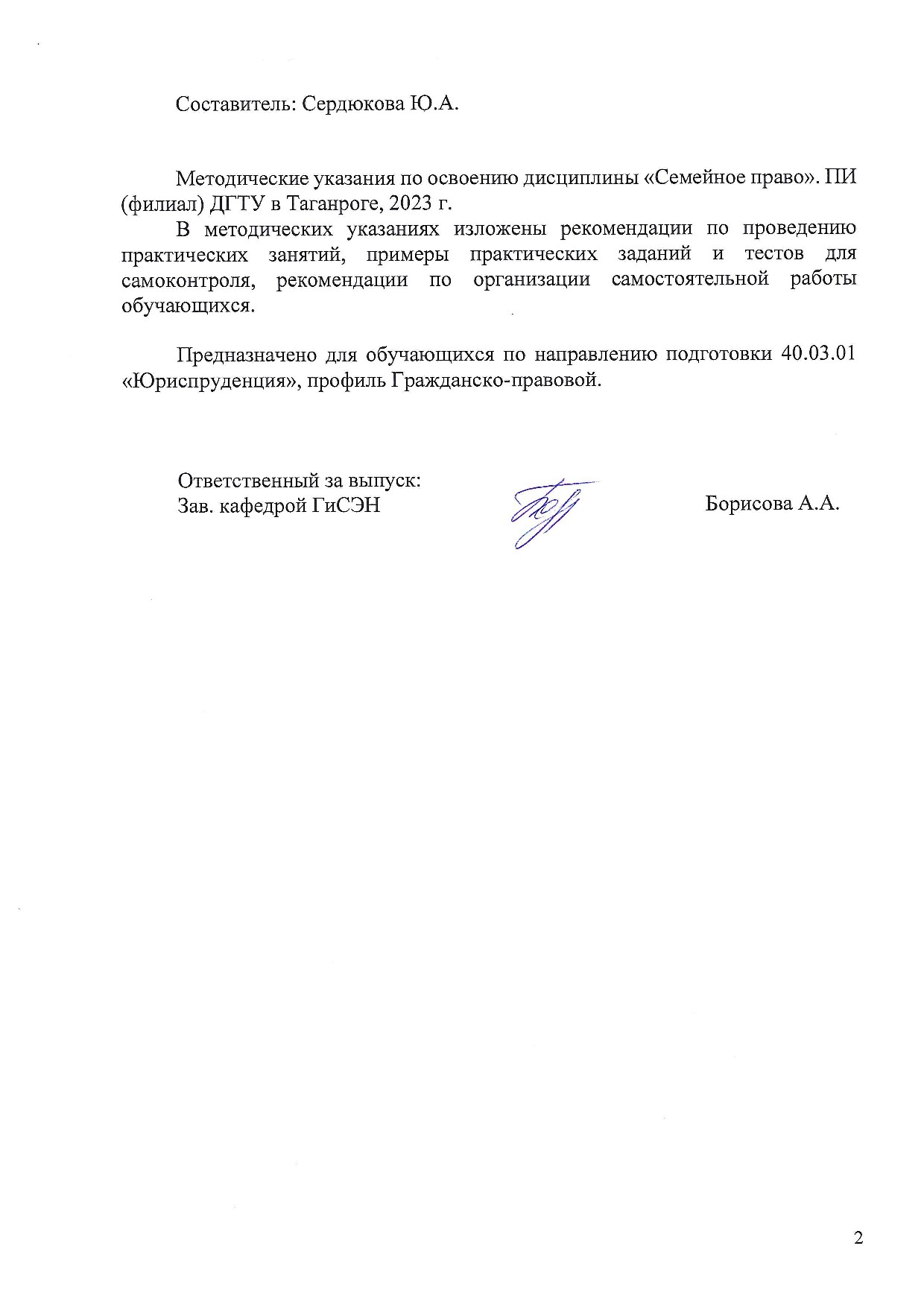 СОДЕРЖАНИЕ Введение ....................................................................................................................4 5  Рекомендуемая литература………………………………………….…………38 ВВЕДЕНИЕ Методические указания по изучению дисциплины «Семейное право» разработаны в соответствии с рабочей программой данной дисциплины, входящей в состав документации основной образовательной программы по направлению подготовки 40.03.01 Юриспруденция (программа бакалавриата). Цель настоящих методических указаний состоит в оказании содействия обучающимся в успешном освоении дисциплины «Семейное право» в соответствии с общей концепцией основной образовательной программы по направлению подготовки Юриспруденция (программа бакалавриата). Выполнение предусмотренных методическими указаниями заданий по дисциплине «Семейное право» позволит обучающимся получить необходимые умения и навыки и на их базе приобрести следующие компетенции:  ОПК-2: Способен применять нормы материального и процессуального права при решении задач профессиональной деятельности  ОПК-2.7- Применяет нормы семейного права, регулирующие общественные отношения, возникающие из брака, кровного родства, принятия детей на воспитание в семью.  Умения и навыки, полученные обучающимися по дисциплине «Семейное право», впоследствии используются при прохождении практик, а также при выполнении выпускной квалификационной работы.  1 Методические указания для подготовки к практическим занятиям Практическое занятие − это занятие, проводимое под руководством преподавателя в учебной аудитории, направленное на углубление теоретических знаний и овладение определенными методами самостоятельной работы. В процессе таких занятий вырабатываются практические умения. Перед практическим занятием следует изучить конспект лекций, выложенный в ЭИОС и в электронной библиотеке, рекомендованную преподавателем литературу, обращая внимание на практическое применение теории и на методику решения типовых заданий. На практическом занятии главное − уяснить связь решаемых задач с теоретическими положениями. Логическая связь лекций и практических занятий заключается в том, что информация, полученная на лекции, в процессе самостоятельной работы на практическом занятии осмысливается и перерабатывается, при помощи преподавателя анализируется, после чего прочно усваивается. При выполнении практических заданий обучающиеся имеют возможность пользоваться лекционным материалом, с разрешения преподавателя осуществлять деловое общение с одногруппниками. Практические задания Тема: Понятие, предмет и принципы семейного права Семейное право как самостоятельная отрасль права. Понятие, предмет и метод семейного права. Принципы семейного права и их правовое значение. Понятие и социальные функции семьи. Тема: История семейного права в России Историко-правовые этапы формирования и развития семейного права в России. Понятие, гарантии, пределы и сроки осуществления семейных прав на различных этапах развития семейного права Особенности форм и способов защиты семейных прав на различных этапах развития семейного права. Применение сроков исковой давности в семейном праве. Тема: Семейное законодательство и иные акты, содержащие нормы семейного права (источники семейного права) Этапы развития семейного законодательства Российской Федерации.  Система источников семейного права.  Основания 	применения 	к 	семейным 	отношениям 	гражданского законодательства  Основания применения к семейным отношениям норм международного права.  Значение судебной практики для регулирования семейных отношений.  Аналогия закона и аналогия права. Тема: Понятие семейного правоотношения  Понятие и общая характеристика семейных правоотношений. Субъекты семейных правоотношений. Объекты семейных правоотношений. Содержание семейных правоотношений. Юридические факты как основания возникновения, изменения и прекращения семейных правоотношений. Отраслевые признаки семейных правоотношений Тема: Заключение брака Понятие и значение брака в семейном праве. Место брака в системе юридических фактов. Условия, необходимые для заключения брака. Условия, препятствующие заключению брака. Процедура заключения брака.  Правовые последствия заключения брака. Тема: Прекращение брака Понятие расторжения и прекращения брака. Основания прекращения брака. Процедура расторжения брака в органах ЗАГСа. Процедура расторжения брака в суде. Правовые последствия прекращения брака. Основания и порядок признания брака недействительным.  Правовые последствия признания брака недействительным. Тема: Права и обязанности супругов Личные неимущественные права и обязанности супругов. Имущественные права и обязанности супругов. Законный режим имущества супругов.  Договорный режим имущества супругов. Ответственность супругов по обязательствам. Тема: Права и обязанности родителей и детей Личные и имущественные права ребенка по семейному законодательству России. Установление происхождения детей. Оспаривание отцовства (материнства). Родительское правоотношение. Права и обязанности родителей по воспитанию и образованию детей, защите их прав и интересов.  Осуществление и защита родительских прав. Ограничение родительских прав и лишение родительских прав. Восстановление родительских прав. Споры о детях. Тема: Соглашение об уплате алиментов. Порядок уплаты и взыскания алиментов Понятие, признаки и виды алиментных обязательств. Алиментные обязательства родителей и детей. Алиментные обязательства супругов (бывших супругов). Алиментные обязательства других членов семьи. Порядок уплаты и взыскания алиментов. Соглашения об уплате алиментов (субъекты, форма, содержание, порядок заключения, исполнения, изменения, расторжения и признания недействительным). Порядок уплаты и взыскания алиментов Тема: Выявление и устройство детей, оставшихся без попечения родителей 1. 	Порядок выявления и учет детей, оставшихся без родительского попечения. Формы устройства детей, оставшихся без родительского попечения: основы нормативного регулирования. Понятие и значение усыновления. Порядок установления усыновления. Правовые последствия усыновления.  Понятие, цели, порядок установления опеки и попечительства над детьми. Понятие приемной семьи, основания ее возникновения. Порядок организации приемной семьи. Материальное обеспечение приемной семьи.  Устройство детей, оставшихся без попечения родителей, в организации для детей-сирот и детей, оставшихся без попечения родителей. Тема: Применение семейного законодательства к семейным отношениям с участием иностранных граждан и лиц без гражданства Понятие и виды семейных отношений с участием иностранцев и лиц без гражданства. Правовая основа регулирования семейных отношений с участием иностранцев и лиц без гражданства. Особенности заключения и расторжения брака с участием иностранных граждан и лиц без гражданства. Недействительность брака, заключенного на территории РФ или за ее пределами. Личные неимущественные и имущественные права супругов при наличии иностранного элемента. Правовое регулирование отношений родителей, детей и других членов семьи при наличии иностранного элемента. Правовое регулирование усыновления (удочерения) при наличии иностранного элемента. Критерии оценивания собеседования Блиц-опрос Дайте определение понятия «семья» в социологическом и юридическом смыслах. Какие функции выполняет семья в обществе? Назовите формы государственной поддержки семьи. Охарактеризуйте в целом существующую в Беларуси систему выплаты государственных пособий родителям, имеющим несовершеннолетних детей. Каковы цель, основные направления и принципы государственной семейной политики ? Какие органы являются субъектами государственной семейной политики? Дайте определение понятия «семейные правоотношения». Охарактеризуйте их структуру. Какие виды семейных правоотношений вы можете назвать? Какие юридические факты вызывают возникновение, изменение или прекращение семейных правоотношений? Все ли семейные отношения урегулированы нормами права, т. е. являются правоотношениями? Какие отношения между членами семьи находятся вне сферы воздействия семейного законодательства? Кто может являться субъектом семейных правоотношений? Каковы особенности семейных правоотношений? Что такое родство и свойство? В чем заключается их юридическое значение? Назовите санкции (меры воздействия), применяемые к участникам семейных правоотношений за несоблюдение семейно-правовых норм. Допускаются ли законом какие-либо ограничения прав граждан в семейных отношениях? Если да, то на каком основании и в какой мере? Раскройте понятие, значение и формы защиты семейных прав. Какими органами осуществляется защита семейных прав? Какими способами осуществляется защита семейных прав? В каких случаях на требования, вытекающие из семейных отношений, распространяется исковая давность? Критерии оценивания блиц-опроса Примерный перечень тем для подготовки к коллоквиуму Характеристика общественных отношений, регулируемых нормами семейного права. Сроки исковой давности в семейном праве: понятие и значение. Защита нарушенных семейных прав юрисдикционными и неюрисдикционными способами. Понятие семейной правоспособности и дееспособности, значение этих категорий для заключения брака. Заключения брака российскими гражданами с иностранными гражданами в РФ и за рубежом. Расторжение брака во взаимному согласию супругов, при отсутствии согласия одной из сторон. Порядок и основания прекращения брака в «упрощенном» порядке. Правовые последствия признания брака недействительным. Личные неимущественные права супругов: виды, порядок осуществления. Понятие и состав общего совместного имущества супругов. Брачный договор: понятие, содержание и значение. Обращение взыскания на имущество супругов. Значение института установления факта отцовства. Ограничение и лишение родительских прав: понятие, порядок и различия. Компетенция органов опеки и попечительства . Порядок разрешения споров между родителями, между родителями и детьми. Способы защиты нарушенных прав детей. Имущественные и неимущественные права детей. Субъекты алиментах обязательств. Понятие и значение института опеки и попечительства в семейном праве. Дети, оставшиеся без попечения родителей: понятие и формы воспитания. Порядок усыновления детей, основания для отмены усыновления. Особенности усыновления российских детей иностранными  гражданами. Алиментные обязательства родителей и детей: 	а) 	обязанности родителей по содержанию несовершеннолетних детей. Порядок и форма предоставления содержания несовершеннолетним детям; 	б) 	размер алиментов, взыскиваемых на несовершеннолетних детей в судебном порядке. Взыскание алиментов на несовершеннолетних детей в твердой денежной сумме; 	в) 	обязанность родителей по содержанию нетрудоспособных совершеннолетних детей; 	г) 	участие родителей в дополнительных расходах на детей; 	д) 	обязанность совершеннолетних детей по содержанию родителей; 	е) 	участие совершеннолетних детей в дополнительных расходах на родителей. Алиментные обязательства супругов (бывших супругов): 	а) 	обязанности супругов по взаимному содержанию; 	б) 	алиментные обязанности бывших супругов; 	в) 	размер алиментов, взыскиваемых на супругов и бывших супругов в судебном порядке; 	г) 	освобождение супруга от обязанности по содержанию другого супруга или ограничение этой обязанности сроком. Алиментные обязательства других членов семьи: 	а) 	обязанности братьев и сестер по содержанию своих несовершеннолетних и нетрудоспособных совершеннолетних братьев и сестер; 	б) 	обязанности дедушки и бабушки по содержанию внуков. Обязанность внуков по содержанию дедушки и бабушки; 	в) 	обязанность воспитанников содержать своих фактических воспитателей; 	г) 	обязанности пасынков и падчериц по содержанию отчима и мачехи; 	д) 	размер алиментов, взыскиваемых на других членов семьи в судебном порядке. Соглашения об уплате алиментов: 	а) 	субъекты алиментных соглашений. Форма соглашения об уплате алиментов; 	б) 	порядок заключения, исполнения, изменения, расторжения и признания недействительным соглашения об уплате алиментов; 	в) 	содержание алиментного соглашения. Особенности порядка уплаты и взыскания алиментов Критерии для оценивания коллоквиума Банк тестовых заданий 1 вопрос. Брак – это: добровольный и свободный союз двух людей, направленный на создание семьи и порождающий взаимные права и обязанности; союз мужчины и женщины, влекущий правовые последствия; юридически оформленный союз мужчины и женщины, направленный на создание семьи и порождающий взаимные права и обязанности. вопрос. 	Брачный 	возраст, 	установленный 	российским 	законодательством, составляет: 16 лет; 18 лет;  16 лет для женщин, 18 лет для мужчин. вопрос. Брак между лицами, из которых хотя бы одно является несовершеннолетним, заключается: с письменного согласия родителей (законных представителей) несовершеннолетнего; после приобретения несовершеннолетним полной дееспособности в порядке эмансипации с разрешения органа местного самоуправления по месту жительства лиц, желающих вступить в брак.  вопрос. Наличие у вступающего в брак ВИЧ-инфекции является: обстоятельством, не влияющим на действительность брака; препятствием к заключению брака; основанием 	для 	обращения 	в 	суд 	с 	требованием 	о 	признании 	брака недействительным. вопрос. Внесудебный порядок расторжения брака применяется, если: между супругами отсутствует спор о разделе имущества; на это есть согласие обоих супругов; супруги не имеют общих несовершеннолетних детей и оба согласны на расторжение брака. вопрос. Расторжение брака в органах ЗАГС по заявлению одного из супругов не возможно, если другой супруг: признан судом безвестно отсутствующим; признан судом недееспособным; осужден за совершение преступления к лишению свободы на срок свыше трех лет.  уклоняется от подачи совместного заявления о расторжении брака в орган ЗАГС при условии, что у супругов нет общих несовершеннолетних детей. вопрос. В соответствии с Семейным Кодексом РФ моментом прекращения брака при его расторжении в судебном порядке является: день получения органом ЗАГС выписки из решения суда о расторжении брака; день вступления решения суда о расторжении брака в законную силу; день государственной регистрации расторжения брака в книге регистрации актов гражданского состояния. вопрос. Восстановление брака в случае явки супруга, объявленного умершим или признанного безвестно отсутствующим, производится: автоматически; только по заявлению явившегося супруга; по совместному заявлению супругов, если до этого другой супруг не вступил в новый брак. вопрос. Брак признается недействительным судом по требованию:  органа ЗАГС; супруга, права которого нарушены, добросовестного супруга; любого лица, которому стало  известно о наличии препятствий к заключению брака, существовавших до его заключения. вопрос. Брак, признанный недействительным: не порождает прав и обязанностей супругов со дня его заключения; не порождает прав и обязанностей супругов со дня вступления в законную силу решения суда о признании брака недействительным; может служить обстоятельством, порождающим право оспаривать отцовство в отношении детей, родившихся в таком браке. вопрос. Совместной собственностью супругов при законном режиме их имущества является: все имущество, которое принадлежало каждому из них до вступления в брак и было приобретено в период брака; имущество, нажитое ими во время брака; имущество, приобретенное ими во время брака за счет общих доходов супругов. вопрос. При разделе общего имущества супругов их доли: признаются равными; определяются пропорционально произведенным в период брака вложениям;  определяются пропорционально доходам каждого из супругов. вопрос. Какой срок исковой давности применяется о разделе общего имущества супругов, брак которых расторгнут: один год;  три года; десять лет. вопрос. Какое имущество является совместной собственностью: имущество, принадлежавшее каждому из супругов до вступления в брак; имущество, полученное одним из супругов во время брака в дар; имущество, полученное в порядке наследования; имущество полученное  по безвозмездным сделкам; вещи индивидуального пользования (одежда, обувь и другие); вещи индивидуального пользования (драгоценности и других предметов роскоши, приобретенные в период брака за счет общих средств супругов);  исключительное право на результат интеллектуальной деятельности.  вопрос. Какое имущество является личной собственностью: доходы каждого из супругов от трудовой деятельности, предпринимательской деятельности;  доходы каждого из супругов от результатов интеллектуальной деятельности; полученные ими пенсии, пособия, а также иные денежные выплаты, не имеющие специального целевого назначения (суммы материальной помощи, суммы, выплаченные в возмещение ущерба в связи с утратой трудоспособности вследствие увечья либо иного повреждения здоровья, и другие). приобретенные за счет общих доходов супругов движимые и недвижимые вещи, ценные бумаги, паи, вклады, доли в капитале, внесенные в кредитные учреждения или в иные коммерческие организации, и любое другое нажитое супругами в период брака имущество; исключительное право на результат интеллектуальной деятельности. вопрос.  При совершения одним из супругов сделки по распоряжению недвижимостью, нужно ли получить нотариально удостоверенное согласие другого супруга? да, нужно; нет, не нужно. вопрос. Брачный договор – это: соглашение супругов об их взаимных правах, обязанностях и ответственности;  соглашение лиц, вступающих в брак, об их взаимных правах, обязанностях и ответственности; соглашение лиц, вступающих в брак, или соглашение супругов, определяющее имущественные права и обязанности супругов в браке и (или) в случае его расторжения. вопрос. Брачный договор не может: быть заключен в отношении имеющегося имущества супругов.; содержать условия в отношении будущего имущества супругов; ограничивать правоспособность или дееспособность супругов, их право на обращение в суд за защитой своих прав. вопрос. В какое время, может быть расторгнут брачный договор: в любое время по соглашению супругов; в любое время по соглашению хотя бы одного из супругов;  по истечению трех лет. вопрос. Ничтожными являются условия брачного договора: ставящие одного из супругов в крайне неблагоприятное положение; противоречащие основным началам семейного законодательства; правоспособность или дееспособность супругов, их право на обращение в суд за защитой своих прав; регулировать личные неимущественные отношения между супругами, права и обязанности супругов в отношении детей;  предусматривать 	положения, 	ограничивающие 	право 	нетрудоспособного нуждающегося супруга на получение содержания; все ответы верны.  вопрос. По делам об оспаривании отцовства срок исковой давности: составляет 1 год со дня, когда лицу стало известно о том, что оно не является отцом ребенка; составляет 18 лет со дня рождения ребенка;  отсутствует. вопрос. Отцовство лица, не состоящего в браке с матерью ребенка, устанавливается по                       общему правилу путем подачи в орган ЗАГС: заявления матерью ребенка; совместного заявления отцом и матерью ребенка;  заявления отцом ребенка. вопрос. При установлении отцовства в судебном порядке в соответствии с СК РФ суд принимает во внимание: доказательства совместного проживания и ведения общего хозяйства отцом и матерью ребенка; доказательства совместного воспитания либо содержания ребенка отцом и матерью;  любые доказательства, с достоверностью подтверждающие происхождение ребенка от конкретного лица.  вопрос. Ребенок имеет право: владеть, пользоваться, распоряжаться имуществом семьи, с учетом правил, определенных ГК РФ; владеть, пользоваться, распоряжаться суммами, причитающимися ему в качестве алиментов, пенсий и пособий; владеть, пользоваться, распоряжаться  имуществом, полученное им в дар или в порядке наследования, а также на любое другое имущество, приобретенное на средства ребенка. вопрос. Каким правом ребенок не обладает: на общение с родителями и другими родственниками; право на защиту; право выражать свое мнение; право на имя, отчество и фамилию;  распоряжаться алиментами. вопрос. Родитель, проживающий отдельно от ребенка, имеет право на получение информации о своем ребенке: из воспитательных учреждений; медицинских организаций; учреждений социальной защиты населения;  и аналогичных организаций;  все ответы верны. вопрос. Родители (один из них) могут быть лишены родительских прав, если они: выберете один правильный ответ который не входит в список лишения родительских прав. уклоняются от выполнения обязанностей родителей, в том числе при злостном уклонении от уплаты алиментов; отказываются без уважительных причин взять своего ребенка из родильного дома (отделения) либо из иной медицинской организации, воспитательного учреждения, учреждения социальной защиты населения или из аналогичных организаций; злоупотребляют своими родительскими правами; жестоко обращаются с детьми, в том числе осуществляют физическое или психическое насилие над ними, покушаются на их половую неприкосновенность; являются больными хроническим алкоголизмом или наркоманией; совершили умышленное преступление против жизни или здоровья своих детей либо против жизни или здоровья супруга; находится в местах лишения свободы. вопрос. Дела о лишении родительских прав рассматриваются с участием: прокурора и органа опеки и попечительства; прокурора; органа опеки и попечительства. вопрос. Принятие судом решения о лишении родительских прав: прекращает правоотношения между родителем, лишенным родительских прав, и ребенком; прекращает для родителя, лишенного родительских прав, все права родителей, основанные на факте родства с ребенком; прекращает семейные правоотношения между родителем, лишенным родительских прав, и ребенком. вопрос. Ограничение родительских прав не допускается в случае, если: оставление ребенка с родителями (одним из них) вследствие их поведения является опасным для ребенка, но не установлены достаточные основания для лишения родителей (одного из них) родительских прав; оставление ребенка с родителями (одним из них) опасно для ребенка по обстоятельствам, от родителей (одного из них) не зависящим (психическое расстройство или иное хроническое заболевание, стечение тяжелых обстоятельств и другие); оставление ребенка с родителями опасно вследствие их поведения, либо если их место нахождения неизвестно. Критерии оценивания тестирования Перечень вопросов для самоконтроля Тема: Понятие, предмет и принципы семейного права 1. 	Назовите основные функции семьи. Является ли семья предметом регулирования со стороны семейного права? Что такое семейное право? Какие общественные отношения регулируются нормами семейного законодательства? Какой метод правового регулирования характерен для семейного права? Назовите виды способов правового регулирования семейных правовых отношений. Назовите принципы семейного права. Что они означают? Тема: История семейного права в России Назовите основные этапы развития семейного права в России. Что такое «сроки» в семейном праве? Каково их значение? Назовите виды сроков в семейном праве. Применяются ли к требованиям, вытекающим из семейных правоотношений, сроки исковой давности и почему? Дайте понятие защиты семейных прав. Какие формы защиты семейных прав вам известны? Раскройте их содержание. Назовите способы защиты семейных прав. Дайте понятие мер ответственности за совершение семейно- правового нарушения и назовите их виды. В чем заключаются их отраслевые особенности? Что является основанием применения мер ответственности за совершение семейно-правового нарушения? Назовите условия применения мер ответственности за семейно-правовое нарушение. Тема: Семейное законодательство и иные акты, содержащие нормы семейного права (источники семейного права) Дайте понятие источников семейного права. В чьем ведении находится семейное законодательство? Раскройте систему источников семейного права. Каково значение постановлений Верховного Суда РФ и Конституционного Суда РФ? Являются ли они источниками права и почему? Какие основные новеллы (по сравнению с ранее действующим законодательством) содержит действующий Семейный кодекс РФ? В каких отраслях законодательства РФ, кроме семейного, закреплен принцип защиты семьи, материнства, отцовства и детства? Какие вопросы семейного законодательства в соответствии с СК РФ находятся в компетенции Правительства РФ? Какие основания применения гражданского законодательства к семейным отношениям предусмотрены в СК РФ? Тема: Понятие семейного правоотношения  Все ли отношения, возникающие внутри семьи, могут регулироваться нормами права? Какие отношения между членами семьи находятся вне сферы правового регулирования? Что такое семейные правовые отношения?  Кто может выступать субъектами семейных правоотношений? Имеет ли значение в регулировании семейных правоотношений дееспособность их участников? Что может быть объектом семейных отношений? Что такое родство и свойство? Каково их юридическое значение? Каково место квази-фактов в сфере регулирования семейных отношений?  Назовите особенности осуществления семейных прав и исполнения семейных обязанностей. Каковы пределы свободы участников семейных отношений? Назовите формы защиты семейных прав. Какими органами осуществляется защита семейных прав? Назовите способы защиты семейных прав. В каких случаях на требования, вытекающие из семейных отношений, распространяется исковая давность? Тема: Заключение брака Что такое условия заключения брака? Назовите условия заключения брака, предусмотренные действующим семейным законодательством. Назовите основания и юридические последствия снижения брачного возраста. Какой орган уполномочен решать вопрос о снижении брачного возраста? Что такое препятствия к заключению брака? Какие препятствия к заключению брака предусмотрены действующим семейным законодательством? Какой срок для государственной регистрации заключения брака установлен действующим законодательством? Может ли он быть сокращен или увеличен?  8. С какого момента брак считается заключенным? Тема: Прекращение брака Назовите основания для прекращения брака. Кто может быть инициатором расторжения брака? В каких случаях брак может быть прекращен по заявлению опекуна одного из супругов? В каких случаях может быть ограничено право мужа требовать расторжения брака? Какие органы согласно действующему законодательству вправе выносить решения о расторжении брака?  В каких случаях возможно расторжение брака в органах загса по заявлению одного из супругов независимо от наличия у супругов общих несовершеннолетних детей? С какого момента брак считается прекращенным при его расторжении? Какие вопросы разрешает суд при вынесении решения о расторжении брака? Какие требования супругов суд вправе выделить в отдельное производство? Что такое фиктивный брак? В каких случаях суд обязан к участию в деле о признании брака недействительным привлечь орган опеки и попечительства?  С какого момента брак считается недействительным? Что такое санация брака? В каких случаях санирование брака невозможно? Перечислите обстоятельства, устраняющие недействительность брака. Кто признается добросовестным супругом в браке, признанном недействительном?  Какие права предоставляются добросовестному супругу при вынесении судом решения о признании брака недействительным?  Тема: Права и обязанности супругов Какие виды личных неимущественных прав и обязанностей супругов регулируются нормами СК РФ? Объясните, почему нормы, закрепляющие личные неимущественные права и обязанности супругов, являются нормами-декларациями? Какие имущественные отношения супругов регулируются нормами СК РФ? В каких случаях действует законный режим имущества супругов? Какое имущество супругов является их совместной собственностью? Как осуществляется владение, пользование и распоряжение общим имуществом супругов? Какое имущество относится к имуществу каждого из супругов? В каком случае имущество каждого из супругов может быть признано их совместной собственностью? В какой форме заключаются соглашения о разделе общего имущества супругов? 10.Каков порядок раздела общего имущества супругов в случае спора между ними? 11.Как поступают с вещами при разделе общего имущества супругов, приобретенными исключительно для удовлетворения потребностей несовершеннолетних детей? 12.Кому принадлежат денежные вклады, внесенные супругами на имя их несовершеннолетних детей? Учитываются ли эти вклады при разделе общего имущества супругов? 13.Как распределяются общие долги супругов при разделе общего имущества? 14.Каков срок исковой давности по требованиям супругов о разделе общего имущества? 15.Что такое брачный договор? 16.Какие требования предъявляет законодатель к форме брачного договора? 17.Кто может быть субъектом брачного договора? 18.С какого момента начинает действовать брачный договор? 19.Какие требования к содержанию брачного договора содержаться в СК РФ? 20.Как и в каком порядке можно изменить и расторгнуть брачный договор? 21.Назовите основания признания брачного договора недействительным. 22.С какого момента прекращается действие брачного договора? 23.Что понимается под личными и общими долгами супругов? 24.В каких случаях взыскание может быть обращено на общее имущество супругов? 25.В каких случаях супруги несут ответственность имуществом каждого из них? 26.Каковы основания и условия возмещения супругами вреда, причиненного их несовершеннолетними детьми? 27.В каких случаях ответственность за вред, причиненный несовершеннолетним ребенком, может быть возложена на его родителей (супругов), лишенных родительских прав? 28.Какие сведения о брачном договоре обязан сообщать супруг-должник своему кредитору? 29.Имеет ли значение для кредиторов при обращении взыскания на общее имущество супругов то, что их брачный договор изменен, а определенная категория долгов, бывших ранее общими, стала считаться личным долгом одного из них? 30.Вправе ли кредитор обратиться в суд с требованием об изменении или расторжении договора с супругом-должником в случае, если изменение или расторжение брачного договора супругами чрезвычайно неблагоприятно для кредитора? Тема: Права и обязанности родителей и детей Что является основанием для возникновения прав и обязанностей родителей и детей? Как устанавливается происхождение ребенка от матери? Может ли быть установлен судом факт признания отцовства? Какие доказательства принимаются во внимание при установлении отцовства в судебном порядке? Кто может предъявить требование об оспаривании отцовства? Применяется ли исковая давность по делам об оспаривании отцовства или материнства? Как устанавливается отцовство в отношении лица, не состоящего в браке с матерью? Существуют ли возрастные ограничения на право несовершеннолетнего отца признавать свое отцовство? В каких случаях отец ребенка вправе самостоятельно подать заявление об установлении отцовства в загс? Какое дополнительное условие требуется для этого? Кто записывается родителями ребенка, рожденного в зарегистрированном браке, в каком порядке? Какой порядок производства записи об отце ребенка в случае, если его родители не состоят в браке между собой? Какая запись об отце ребенка производится в книге записей рождений в случае, если отцовство в отношении ребенка не признано добровольно и не установлено в судебном порядке? Кто записывается родителями ребенка в свидетельстве о его рождении при применении искусственных методов репродукции человека? Как производится запись родителей ребенка при применении суррогатного материнства? До какого момента суррогатная мать имеет право после рождения выношенного ею ребенка выразить желание на установление родительских правоотношений с этим ребенком? Производится ли запись родителей найденного (подкинутого) ребенка в книге записей рождений? В каких случаях ребенок вправе выражать свое мнение? В каких случаях учитывается мнение несовершеннолетнего? Зависит ли объем родительских прав от того, родились дети в зарегистрированном браке или нет? Тема: Соглашение об уплате алиментов. Порядок уплаты и взыскания алиментов Каковы основания возникновения алиментных обязанностей родителей в отношении несовершеннолетних детей? Как определяется размер алиментов на несовершеннолетних детей? Как определяется размер алиментов в том случае, когда при каждом из родителей остаются дети? Можно ли отказаться от права на алименты? С каких видов доходов взыскиваются алименты? В каких случаях алименты взыскиваются в твердой денежной сумме? Подлежит ли размер алиментов индексации? В каком порядке? Как определяется размер алиментов и каковы способы их уплаты по соглашению об уплате алиментов? В каких случаях родители могут быть освобождены от обязанности по содержанию несовершеннолетних детей? Кто и в каком размере несет дополнительные расходы на содержание ребенка? Какие виды алиментных обязательств других членов семьи предусмотрены действующим законодательством? Когда пасынки (падчерицы) могут быть освобождены от обязанности содержать мачеху (отчима)?  При наличии каких оснований совершеннолетние дети обязаны содержать своих родителей? Кто и когда может освободить совершеннолетних детей от выполнения обязанности по содержанию родителей? В каких случаях супруги могут обратиться в суд с иском о взыскании алиментов? Что понимается под нуждаемостью и нетрудоспособностью супругов? Что такое соглашение об уплате алиментов? Каков порядок заключения соглашения об уплате алиментов? В какой форме заключается соглашение об уплате алиментов? В каком порядке и при наличии каких обстоятельств может быть изменено соглашение об уплате алиментов? Каков порядок взыскания алиментов по судебному приказу?  С какого момента присуждаются алименты судом? В пределах какого срока с момента обращения в суд могут быть взысканы алименты за прошлый период? При каких условиях эти алименты взыскиваются судом? В каких случаях производится обращение взыскания на имущество лица, обязанного уплачивать алименты? Как определяется и взыскивается задолженность по алиментам?  В каких случаях плательщик алиментов может быть освобожден от уплаты задолженности?  Какая ответственность предусмотрена законом за несвоевременную уплату алиментов, взыскиваемых по решению суда? Назовите основания прекращения алиментных обязательств.  Тема: Выявление и устройство детей, оставшихся без попечения родителей На какие органы возлагается защита прав и интересов детей, оставшихся без попечения родителей? Какие обстоятельства являются основанием для признания детей оставшимися без попечения родителей? Какой орган и где осуществляет первичный учет детей, оставшихся без попечения родителей? Назовите виды учета детей, оставшихся без родительского попечения. Какими органами они осуществляются? Назовите существующие формы устройства детей, оставшихся без родительского попечения. Какая из них признается приоритетной? Какие иные формы устройства детей, оставшихся без родительского попечения, предусмотренные законами субъектов РФ вам известны? Что является целью усыновления?  В отношении каких детей допускается усыновление? В каких случаях возможно усыновление братьев и сестер разными лицами? В каких случаях допускается усыновление детей иностранными гражданами? По истечении какого срока после постановки детей на централизованный учет эти дети могут быть переданы на усыновление? Могут ли быть усыновителями несовершеннолетние в случае приобретения ими полной дееспособности? Назовите круг лиц, которые не могут быть усыновителями. Какой государственный орган вправе рассматривать дела об установлении усыновления и с участием каких лиц? Какой должна быть разница в возрасте между усыновителем и усыновляемым ребенком? Есть ли из общего правила исключения? Назовите условия, необходимые для усыновления ребенка. Назовите правовые последствия усыновления. Тема: Применение семейного законодательства к семейным отношениям с участием иностранных граждан и лиц без гражданства Назовите основания применения к семейным отношениям норм иностранного семейного права. Что понимается под коллизионной нормой семейного права? В каких источниках содержатся коллизионные нормы, регулирующие применение семейного законодательства к отношениям с иностранным элементом? В каких случаях к семейным отношениям с участием иностранца вместо иностранного права применяется законодательство России? Что явилось причиной заключения между государствами – членами СНГ в 1993 г. в Минске Конвенции о правовой помощи по гражданским, семейным и уголовным делам? Каков порядок применения российским судом иностранного семейного права? В какие органы могут обратиться суд или органы загса с целью установления содержания норм иностранного семейного права? Каким образом заинтересованные лица могут содействовать суду или органам загса России в установлении содержания иностранного семейного права? Как следует поступать правоприменительным органам, если содержание иностранного семейного законодательства им не удалось установить? Законодательство какого государства применяется к семейным отношениям в случае, если нормы иностранного семейного права противоречат основам правопорядка в России? Каковы форма, порядок и условия заключения брака российских граждан с иностранными гражданами или лицами без гражданства на территории России? Обязаны ли иностранные граждане при заключении браков на территории России соблюдать условия заключения брака, не предусмотренные СК РФ, но закрепленные национальным законодательством?  Если лицо наряду с гражданством иностранного государства имеет гражданство России, то каким законодательством будут определяться условия заключения брака для такого лица на территории России? Каким законодательством будут определяться условия заключения брака на территории России для лица, имеющего гражданство нескольких иностранных государств?  Назовите условия, необходимые для признания действительным брака в РФ, заключенного между иностранными гражданами в дипломатических представительствах и консульских учреждениях иностранных государств на территории России. Возможно ли заключение браков между гражданами России и иностранными гражданами или лицами без гражданства за пределами территории России с применением норм иностранного семейного законодательства? Если да, то, при каких условиях такие браки признаются действительными в РФ? В соответствии с каким законодательством производится расторжение брака между гражданами РФ и иностранными гражданами или лицами без гражданства на территории России? В соответствии с каким законодательством производится расторжение брака между иностранными гражданами на территории России? Вправе ли гражданин России, проживающий за пределами России, расторгнуть брак с проживающим за пределами России супругом (независимо от его гражданства) в суде РФ? Какие условия необходимы для признания действительным расторжения брака в РФ между гражданином России и иностранным гражданином, совершенного за пределами России? Какие условия необходимы для признания действительным расторжения брака в РФ между иностранными гражданами, совершенного за пределами России? Каким законодательством определяется недействительность брака, заключенного на территории РФ или за пределами РФ? Какое законодательство подлежит применению к личным неимущественным и имущественным правам и обязанностям супругов на территории РФ (за пределами территории РФ)? Законодательство какого государства подлежит применению при заключении супругами соглашения об уплате алиментов друг другу или брачного договора, если они не имеют общего гражданства или совместного места жительства? В каких случаях отцовство (материнство) может быть установлено по заявлению родителя ребенка в дипломатическом представительстве или консульском учреждении РФ? Нормами какого законодательства (российского или зарубежного) необходимо руководствоваться при определении прав и обязанностей родителей и детей, в т.ч. обязанности родителей по содержанию детей? Вправе ли суд государства – члена СНГ, в котором проживают родители, претендующие на получение алиментов с совершеннолетних детей, рассматривать дела данной категории? Законодательство какого государства подлежит применению при усыновлении (отмене усыновления) иностранными гражданами или лицами без гражданства на территории РФ ребенка, являющегося гражданином РФ? Какие нормы СК РФ при этом подлежат обязательному применению? Имеются ли особенности усыновления гражданами РФ на территории РФ ребенка, являющегося иностранным гражданином? Изменяется ли в таких случаях гражданство ребенка? Признается ли действительным усыновление ребенка, являющегося гражданином РФ и проживающего за пределами России, произведенное компетентным органом иностранного государства, гражданином которого является усыновитель? 2.2. Задания для оценивания результатов в виде владений и умений Кейс-задания Задача 1. В.В.Фёдоров обратился в органы записи актов гражданского состояния с просьбой об исправлении записи о рождении ребенка. На исправление записи получено согласие от матери ребенка и лица, записанного отцом.      Как следует поступить работникам ЗАГСа? Задача 2.  Татьяна Кравченко во время нахождения весной 2014 года в командировке в Ростове-наДону очень близко познакомилась с И.В. Красновым, зам. директорам фирмы «Люкстрой». 20 декабря 2014 года в городе Москва у незамужней Кравченко родился сын Дмитрий. Краснов, узнав о рождении ребёнка, отказался признать отцовство. 15 ноября 2015 года Кравченко обратилась в суд с иском к Краснову об установлении отцовства. В ходе разбирательства Краснов настойчиво отрицал отцовство. Кравченко настаивала на проведении генетической экспертизы, а также вызова в качестве свидетелей сотрудников фирмы «Люкстрой».      На основании каких фактов суд может признать Краснов отцом?  Как должен поступить суд? Задача 3. В суд по месту жительства обратилась гражданка Крамаренко с иском о признании недействительным брака с гражданином Петровым. В исковом заявлении указывалось, что ответчик вступил в брак без намерения создать семью и руководствовался лишь желанием получить прописку в г. Москве. Ввиду этого, между супругами отсутствует чувство любви, сложились неприязненные отношения, а ответчик собирается в ближайшее время разделить жилую площадь через суд. Петров возражал против предъявленных требований. Он пояснил суду, что вступил в брак по любви, но в последствии между супругами по вине истицы начались разлады. Ответчик также указал, что с истицей они прожили совместно 2,5 года, он всегда приносил зарплату домой, заботился о жене и ее малолетнем сыне от первого брака. Ввиду возникших неприязненных отношений между ним и женой и невозможностью из-за этого совместного проживания, он действительно собирается разделить их жилую площадь. Какое решение должен принять суд по иску Крамаренко? Каковы правовые последствия признания судом брака фиктивным в отношении неимущественных и имущественных прав лиц, состоявших в таком браке. Задача 4. С.М. Мелов, состоявший во втором браке с Н.А. Шатровой, расторг и этот брак. После этого Шатрова узнала, что Мелов до женитьбы с ней состоял в зарегистрированном браке с Е.В. Федоровой и не расторгал его. Шатрова обратилась в юридическую консультацию и попросила разъяснить ей, что может измениться в результате установления этого факта. Какой ответ Вы можете дать Шатровой? Задача 5. Супруги Романовы состояли в браке с 1979 года по июль 1999года. В апреле 2001 года Романова обратилась в суд с иском о взыскании с бывшего супруга средств на свое содержание, поскольку она стала нетрудоспособной (инвалид 2-й группы), а пенсии по инвалидности ей не хватает. В заявлении истица указала, что у ответчика высокооплачиваемая работа, и он в состоянии предоставить ей содержание. Инвалидность Романовой была установлена в июне 1999года. Подлежит ли иск удовлетворению? В каком размере могут быть взысканы алименты на содержание Романовой? При наличии каких обстоятельств суд может освободить ответчика от уплаты алиментов на содержание бывшей жены? Как долго будут взыскиваться алименты на содержание Романовой? Задача 6. В суд обратилась с иском к бывшему мужу Михайлова о разделе имущества на сумму 30 тыс.400руб. Михайлова также просила увеличить ее долю в связи с тем, что с ней осталось проживать двое несовершеннолетних детей (8 и 14 лет). Кроме того, истица просила выделить ей из спорного имущества автомашину и гараж, так как дети нуждаются в летнем отдыхе и, имея автомашину, она смогла бы возить их за город. Михайлов признал частично и указал, что из совместно нажитого имущества, подлежащего разделу, должны быть исключены автомашина и гараж (общей стоимостью 20 тыс. 400 рублей), так как они были приобретены на полученные им авторские вознаграждения за опубликованные научные труды. Одновременно, Михайлов просил суд включить в опись имущества, подлежащего разделу, женские ювелирные украшения из золота и серебра, которые остались у истицы. Являются ли автомашина и гараж личным имуществом Михайлова? Подлежат ли разделу, как общее совместное имущество супругов, женские ювелирные украшения? Подлежит ли удостоверению требование истицы об увеличении ее доли в общем совместном имуществе? Как должен быть разрешен спор? Задача 7. В суд с иском обратился Е.С. Ковалев о расторжении брака с Т.М. Ковалевой. Одновременно, Ковалев просил передать ему на воспитание двоих детей 8 и 6 лет, поскольку Ковалева уже больше года не занимается их воспитанием. В судебном заседании Ковалева не возражала против расторжения брака, но просила детей передать ей, пояснив, что ушла из семьи и не воспитывала все это время детей из-за неприязненных отношений с мужем. Кроме того, истец всячески препятствовал ей в возможности видеться с детьми и проводить с ними время. Ковалева просила суд оставить ей после расторжения брака фамилию мужа, против чего он категорически возражал. Какими критериями должен руководствоваться суд при решении вопроса о детях? Имеет ли юридическое значение возражение Ковалева против оставления ответчице его фамилии? Кто будет рассматривать этот вопрос? Как должен быть разрешен спор между супругами? Задача 8. Народный суд отказал Мещеряковой в иске к Фадееву об установлении отцовства в отношении ее ребенка, родившегося 30 декабря 1995 года. Свое решение суд мотивировал кратковременностью совместного проживания сторон. В кассационной жалобе на решение суда Мещерякова не отрицала того, что совместно с Фадеевым проживала в его комнате в общежитии только с 1 марта по 30 мая 1995 года, и пояснила, что ранее она жила в этом же общежитии, но в другой комнате, однако по предложению Фадеева, поселилась у него, поскольку он уверял в своей привязанности, серьезных намерениях и обещал зарегистрировать брак в скором времени. В период совместной жизни истица готовила пищу для них обоих, стирала белье, убирала комнату, они вместе посещали знакомых, отдыхали и т.д. 1 июня Фалеев уехал в отпуск к родителям. Вернулся оттуда с другой женщиной и заявил, что это его настоящая жена, а Мещеряковой предложил вернуться туда, где она жила раньше. Дайте правовую оценку решению народного суда. Определен ли в законе срок совместного проживания и ведения общего хозяйства матерью ребенка и ответчиком до рождения ребенка, необходимый для установления отцовства? Подлежит ли удовлетворению кассационная жалоба Мещеряковой? Задача №9. Максимова обратилась в суд с иском к Максимову о взыскании алиментов на двоих детей, сына и дочь, указав, что сын не достиг совершеннолетия, а дочери исполнилось 18 лет, но она является студенткой, а получаемая ею стипендия очень мала. Ей, как матери, одной трудно содержать детей. Ответчик иска не признал, сославшись на то, что сын подрабатывает и имеет в месяц гдето 300 рублей, а на дочь он не обязан платить алименты, т.к. она совершеннолетняя. Обязаны ли платить алименты родители на несовершеннолетних детей, имеющих достаточный заработок? Возможно ли взыскание алиментов на совершеннолетних трудоспособных детей, если они не имеют необходимых средств к существованию? Какое решение вынесет суд по иску Максимовой? Задача 10. После смерти родителей 8-летнего Димы Вострикова орган опеки и попечительства предложил его дяде - Владимиру Клямкину (брату умершей матери) - стать опекуном племянника. Однако Клямкин высказал возражения против своего назначения опекуном, пояснив, что у него нет опыта общения с детьми. Кроме того, он пояснил, что страдает радикулитом и ему затруднительно будет по состоянию здоровья исполнять обязанности опекуна. Тем не менее эти доводы были признаны не состоятельными и орган опеки и попечительства вынес решение о назначении Клямкина опекуном малолетнего Димы. Какие требования предъявляются законом к лицам, назначаемым в качестве опекунов? Вправе ли орган опеки и попечительства назначить опекуна без его согласия? Препятствует ли имеющееся у Клямкина заболевание исполнению обязанностей опекуна? Каким нормативным актом установлен перечень заболеваний, при наличии которых лицо не может принять ребенка под опеку (попечительство)? Как необходимо действовать Клямкину в данной ситуации? Задача 11 . Органом ЗАГСа был назначен день государственной регистрации заключения брака Прокофьева и Вольской, которые подали в установленном порядке заявление о вступлении в брак. Через неделю в этот же орган ЗАГСа поступило заявление без подписи о том, что Прокофьев женат, брак между ним и гражданкой Никитиной в 1992г. был зарегистрирован в г. Саратове и до сих пор не расторгнут. Это сообщение первоначально не было принято во внимание, как анонимное, и государственная регистрация заключения брака отложена не была. Однако, через некоторое время заведующий органом ЗАГСа все-таки направил в соответствующий орган ЗАГСа г. Саратова запрос, по результатам которого выяснил, что изложенные в анонимном заявлении сведения соответствуют действительности. В связи с этим заведующий органом ЗАГСа по своей инициативе провел дальнейшую проверку, в ходе которой Прокофьев пояснил, что он действительно состоял в браке с Никитиной, однако, затем этот брак был расторгнут решением суда, копия которого у него имеется. Посчитав дальнейшее оформление регистрации расторжения брака ненужным, Прокофьев не обращался по этому поводу в орган ЗАГСа. Не сделала этого и его бывшая жена. Через некоторое время, в связи с утратой паспорта, Прокофьеву по его просьбе и на основании представленного решения суда был выдан новый паспорт, в котором запись (штамп) о регистрации брака с Никитиной отсутствует. Поэтому Прокофьев считал, что брак между ним и Никитиной прекращен. Посчитав объяснения Прокофьева и представленные им документы убедительными, заведующий органом ЗАГСа принял решение о производстве государственной регистрации заключения брака с Вольской на общих основаниях Какую ошибку допустил заведующий органом загса? Как следовало действовать при данных обстоятельствах? Каковы правовые основания проведения органом ЗАГСа проверок с целью выявления препятствий к заключению брака? С какого момента брак Прокофьева и Никитиной считается прекращенным? Задача 12. Супруги Селезневы, имеющие троих несовершеннолетних детей, решили расторгнуть брак, о чем Селезнев подал соответствующее заявление в суд. В связи с большой загруженностью судей дело длительное время первоначально не назначалось к слушанию, а затем несколько раз по различным причинам откладывалось. Тогда Селезневы, спустя четыре месяца после подачи искового заявления о расторжении брака, оформили нотариально заверенные заявления, в которых выражали согласие на расторжение брака и просили суд рассмотреть дело в их отсутствие. На основании этих заявлений суд через месяц рассмотрел дело в их отсутствие и вынес решение о расторжении брака Селезневых. Что Вы можете пояснить по поводу решения суда? Задача 13 . В марте 1996 года брак между супругами Гончаровыми был расторгнут в судебном порядке. Сразу после этого Гончаров подал заявление в орган ЗАГСа о вступлении в новый брак с Гражданкой Пименовой. Вступившее в законную силу решение суда о расторжении брака было представлено Гончаровым в орган ЗАГСа, что было расценено должностными лицами органа ЗАГСа в качестве достаточного доказательства, подтверждающего прекращение предыдущего брака Гончарова. В апреле 1996 года органом ЗАГСа был зарегистрирован брак между Гончаровым и Пименовой. Бывшая супруга Гончарова подала в суд иск о признании брака между Гончаровым и Пименовой недействительным. В обоснование своих требований она сослалась на то, что Гончаровым не было получено свидетельства о расторжении брака. Какое решение должен принять суд по иску Гончаровой? Когда прекращается брак, расторгнутый в суде? Подлежит в таких случаях расторжение брака государственной регистрации? С какого времени применяются положения ст.25 СК о моменте прекращения брака при его расторжении в судебном порядке? Обязательно ли для вступления в новый брак получение свидетельства о расторжении предыдущего брака? Задача 14. В орган ЗАГСа обратились с заявлением о расторжении брака супруги Вакуленко, имеющие совершеннолетних детей. Совместно нажитое имущество ими было разделено по взаимному согласию. Однако, в органе ЗАГСа супругам в регистрации развода было отказано, т.к., по мнению работников органа ЗАГСа, они не представили достаточно веских доказательств невозможности сохранения семьи. Вправе ли был орган ЗАГСа отказать супругам Вакуленко в регистрации развода? Куда могут быть обжалованы действия должностных лиц органа ЗАГСа? Задача 15. Гражданка Рагозина обратилась в суд с иском к гражданину Рагозину о разводе и разделе общего имущества. Рассматривая спор об имуществе, суд установил, что на имя Рагозина в Сбербанке есть вклад в сумме 24 260 руб. Поскольку Рагозина в исковом заявлении не просила разделить этот вклад, суд в решении о расторжении брака и разделе имущества судьбу вклада не определил. Дайте правовую оценку решения суда в части раздела имущества. Поясните, может ли суд разделить вклад на имя Рагозина между ним и Рагозиной, если в судебном заседании Рагозин докажет, что в сумму вклада вошли деньги, вырученные от продажи коллекции марок, принадлежащей ответчику до брака с истицей. Задача 16. Е.Н.Хинкин возбудил дело о расторжении брака с женой, ссылаясь на то, что давно ее не любит и у него связь с другой женщиной. М.И. Хинкина против расторжения брака не возражала, однако просила суд разделить совместно нажитое имущество и взыскать с истца алименты на содержание 8-летней дочери. Суд удовлетворил требование Хинкиной о взыскании алиментов на дочь. В части раздела имущества суд оставил иск без рассмотрения, пояснив, что, поскольку требуется специальная оценка совместно нажитого имущества с привлечением экспертов- товароведов, это исковое требование лучше рассмотреть в отдельном производстве. Дайте правовую оценку решению суда по встречному иску Хинкиной. Какие споры между супругами подлежат разрешению одновременно с расторжением брака в бракоразводном процессе? Задача 17 . В июне 1997 года гражданка Золотова вступила в брак с гражданином Гордеевым, после чего супруги стали проживать совместно в приватизированной квартире Золотовой. Вместе с ними находились двое детей Золотовой от первого брака. Осенью 1998 года первый муж Золотовой, брак с которым был расторгнут в 1995году в установленном законом порядке, сообщил ей о том, что Гордеев в течение двух последних лет является носителем ВИЧинфекции, но скрывает это обстоятельство от всех, занимаясь анонимным лечением. В этой связи Золотов выразил обеспокоенность за состояние здоровья своих детей и предложил бывшей жене организовать проведение медицинского обследования Гордеева. Золотова согласилась с данным предложением, но в связи с некомпетентностью в указанном вопросе обратилась за помощью к адвокату. При этом она высказала намерение расторгнуть брак с Гордеевым в случае подтверждения достоверности информации первого мужа. Что может порекомендовать Золотовой в этой ситуации адвокат? Возможно ли при изложенных обстоятельствах признание брака Золотовой с Гордеевым недействительным? Задача 18. Гражданин Коренев подал в суд заявление о расторжении брака с гражданкой Ипатовой, указав, что через месяц после вступления в брак их супружеские отношения фактически прекратились. Ипатова родила сына, который не прожил и 3-х месяцев. Судья выяснил, что Ипатова на расторжение брака согласия не дает, отказал Кореневу в приеме искового заявления и предложил вновь обратиться в суд через 10 месяцев. Правильно ли поступил судья? При ответе сошлитесь на конкретную норму СК. Задача 19. Супруги Марковы прекратили совместную жизнь и вскоре расторгли брак. По решению суда их 2- летняя дочь осталась с матерью. Марков из г.Находки переехал в соседний город Владивосток. Будучи очень привязан к дочери, Марков каждую субботу или воскресенье приезжал в Находку, чтобы повидаться с ней и провести вместе несколько часов. Однако через некоторое время бывшая жена заявила Маркову, что больше не будет отпускать с ним дочь, так как его встречи с девочкой, так же очень любившей отца, травмирует ее психику. После этого Маркова стала прятать дочь, отправлять ее по субботам и воскресеньям то к своим родителям, то к знакомым. Марков обратился в суд с требованием обязать Маркову дать ему возможность видеться с дочерью и принимать участие в ее воспитании. Правомерны ли требования Марковы? Какое решение будет принято судом по его требованию? Может ли суд на определенный срок лишить родителя, проживающего отдельно от ребенка, права на общение с ним? Какие меры могут быть применены к родителю, не выполняющему решение суда о порядке осуществления родительских прав другим родителем, проживающим отдельно от ребенка? Задача 20. После расторжения брака супругов Григорьевых их 7-летний сын был по решению суда оставлен у матери. Родители договорились, что отец будет встречаться с мальчиком дважды в месяц. Спустя год Григорьева вышла замуж и в целях укрепления отношений между ее новым мужем и мальчиком стала всячески препятствовать общению с сыном. Она не разрешала мальчику гулять на улице, где его мог увидеть отец, а потом увезла к своей матери в деревню. Узнав, где находится сын, отец приехал в деревню и вопреки возражениям бабушки увез его к себе домой. Мать предъявила в суд иск об отобрании ребенка. Григорьев предъявил встречный иск об определении места жительства сына. Дайте правовую оценку действиям Григорьева. Какой орган должен быть привлечен судом к участию в деле? Какое решение вынесет суд по вышеуказанным искам? Критерии оценивания кейс-заданий 2 Методические рекомендации по организации самостоятельной работы Самостоятельная работа выполняется в рамках дисциплины под руководством преподавателя, как в аудиторное, так и внеаудиторное время. Самостоятельная работа направлена на формирование умений и навыков практического решения задач, на развитие логического мышления, творческой активности, исследовательского подхода в освоении учебного материала, развития познавательных способностей. Контроль самостоятельной работы обучающихся:  темы письменных работ Темы докладов: Осуществление и защита семейных прав. Исполнение семейных обязанностей. Ответственность в семейном праве. Сроки исковой давности и другие сроки в семейном праве. Понятие и условия заключения брака. Препятствия к заключению брака. Медицинское обследование лиц вступающих в брак. Порядок заключения брака. Государственная регистрация заключения брака. Основания и порядок признания брака недействительным. Лица, 	имеющие 	право 	требовать 	признания 	брака 	недействительным. «Добросовестный супруг», защита его прав в случае признания брака недействительным. Обстоятельства, устраняющие недействительность брака. Правовые последствия признания брака недействительным. Понятие, основания и порядок прекращения брака. Расторжение брака в органах загса. Расторжение брака в судебном порядке. Вопросы, разрешаемые судом при вынесении решения о расторжении брака. 14. Момент прекращения брака при его расторжении. Правовые последствия прекращения брака. Восстановление брака в случае явки супруга, объявленного умершим или признанного безвестно отсутствующим. Понятие, виды и значение личных неимущественных прав и обязанностей супругов. Законный и договорный режим имущества супругов, понятие, особенности. Общая совместная собственность супругов: понятие, объекты. Собственность каждого из супругов (раздельная собственность). Раздел и определение долей при разделе общего имущества супругов: основания, порядок. Понятие брачного договора и порядок его заключения. Форма брачного договора. Содержание и срок действия брачного договора. Изменение и расторжение брачного договора, признание его недействительным: основания, порядок. Личные и общие обязательства супругов. Ответственность супруга по личным обязательствам и общим обязательствам. Ответственность супругов за вред, причиненный их несовершеннолетними детьми. Установление происхождения детей. Добровольное установление отцовства. Установление отцовства в судебном порядке. Оспаривание отцовства (материнства). Установление происхождения детей, родившихся от лиц, не состоящих в браке. Установление происхождения детей, родившихся в результате применения искусственных методов репродукции. Личные неимущественные и имущественные права ребенка. Права и обязанности родителей. Осуществление родительских прав несовершеннолетними родителями. Лишение родительских прав: основания, порядок, правовые последствия. Восстановление в родительских правах. Ограничение родительских прав: основание, порядок, правовые последствия. Отмена ограничения родительских прав. Алиментные обязательства: понятие, виды, основания возникновения, содержание. Способы и порядок исполнения алиментных обязательств. Порядок и форма предоставления родителями содержания несовершеннолетним детям. Размер алиментов взыскиваемых на содержание детей в судебном порядке. Изменение размера выплачиваемых на несовершеннолетних детей алиментов. Виды заработка и (или) иного дохода, из которых производится удержание алиментов на несовершеннолетних детей. Виды дохода, с которых алименты не удерживаются. Алименты на детей оставшихся без попечения родителей. Алименты, взыскиваемые на совершеннолетних детей. Обязанность совершеннолетних детей по содержанию родителей: основания, определение размера алиментов, освобождение от обязанностей. Участие в дополнительных расходах. Алиментные обязательства супругов и бывших супругов по содержанию: основания, порядок, размер алиментов. Ограничение обязанности по содержанию сроком. Освобождение от обязанности уплаты алиментов. Алиментные обязательства других членов семьи: виды, порядок, размер, освобождение от обязанности по содержанию. Соглашение об уплате алиментов: понятие, форма, содержание, порядок заключения, исполнения, изменения, расторжения, признание недействительным. Порядок уплаты и взыскания алиментов. Судебный порядок взыскания алиментов. Взыскание алиментов до разрешения спора судом. Прекращение алиментных обязательств. Выявление и устройство детей, оставшихся без попечения родителей. Усыновление (удочерение) детей: понятие, условия и порядок усыновления. Лица, имеющие право быть усыновителями. Правовые последствия усыновления. Тайна усыновления ребенка и ее обеспечение. Отмена усыновления: основания, порядок, правовые последствия. Опека и попечительство над детьми: основания и порядок установления. Права и обязанности опекунов (попечителей). Права детей находящихся под опекой (попечительством). Приемная семья: понятие и порядок образования. Содержание договора о передаче ребенка (детей) в приемную семью. Права и обязанности приемных родителей. Права ребенка, переданного в приемную семью. Основания применения к семейным отношениям норм иностранного семейного права. 54. Правовое регулирование брака и развода с участием иностранных граждан и лиц без гражданства. 55. Правовое регулирование личных неимущественных и имущественных отношений супругов при наличии иностранного элемента. Критерии оценивания доклада Критерии оценивания реферата Критерии оценивания эссе 3. Методические указания к выполнению рефератов Реферат – самостоятельная письменная аналитическая работа, выполняемая на основе преобразования документальной информации, раскрывающая суть изучаемой темы; представляет собой краткое изложение содержания результатов изучения научной проблемы важного экономического, социально-культурного, политического значения. Реферат отражает различные точки зрения на исследуемый вопрос, в том числе точку зрения самого автора. Основываясь на результатах выполнения реферата, обучающийся может выступить с докладом на практических занятиях в группе, на заседании студенческого научного кружка, на студенческой научно-практической конференции, опубликовать научную статью. Изложенное понимание реферата как целостного авторского текста определяет критерии его оценки: актуальность темы исследования, новизна текста; обоснованность выбора источников информации; степень раскрытия сущности вопроса; полнота и глубина знаний по теме; умение обобщать, делать выводы, сопоставлять различные точки зрения по одному вопросу (проблеме); соблюдение требований к оформлению. Эссе/доклад - средство, позволяющее оценить умение обучающегося письменно излагать суть поставленной проблемы, самостоятельно проводить анализ этой проблемы с использованием концепций и аналитического инструментария соответствующей дисциплины, делать выводы, обобщающие авторскую позицию по поставленной проблеме. Дискуссия - средство проверки умений применять полученные знания для решения задач определенного типа по теме или разделу. Проведению дискуссии предшествует большая самостоятельная работа студентов, выражающаяся в изучении нормативной и специальной литературы, знакомстве с материалами судебной практики. Подготовительная работа позволяет выработать у студентов навыки оценки правовой информации через призму конституционных ценностей и положений. На втором этапе – аудиторном занятии – идет публичное обсуждение дискуссионных вопросов. Тематическая дискуссия как интерактивная форма обучения предполагает проведение научных дебатов. Хорошо проведенная тематическая дискуссия имеет большую обучающую и воспитательную ценность. Проводимые тематические дискуссии воспитывают навыки публичного выступления, развиваются способности логически верно, аргументированно и ясно строить свою речь, публично представлять собственные и научные результаты. В рамках изучения дисциплины «Семейное право» предусматривается так же решение практикоориентированных задач. Процесс подготовки к выполнению практикоориентированных задач можно условно разделить на следующие этапы: а) изучение содержания задачи (нельзя решить задачу, не уяснив ее содержание – это даст возможность правильно квалифицировать вид административных правоотношений); б) подбор нормативных источников, относящихся к содержанию полученного задания; в) изучение основной и дополнительной литературы (например, комментариев Федеральных законов); г) изучение материалов судебной практики; е) аналитический разбор ситуативной задачи через призму действующего законодательства и сложившейся судебной практики; ж) определение собственной позиции, формулировка аргументов; з) оформление ответа; и) представление ответа на ситуативную задачу. Контрольные вопросы - средство проверки умений применять полученные знания для решения задач определенного типа по теме или разделу Индивидуальные задания творческого уровня позволяют оценивать и диагностировать умения, интегрировать знания различных областей, аргументировать собственную точку зрения. 4. Перечень вопросов для проведения промежуточной аттестации: Перечень вопросов к экзамену: Основания для прекращения брака. Порядок расторжения брака. Расторжение брака в органах записи актов гражданского состояния 4. Расторжение брака в судебном порядке Признание брака недействительным. Лица, имеющие право требовать признания брака недействительным. Последствия признания брака недействительным. Личные права и обязанности супругов. Понятие законного режима имущества супругов. Совместная собственность супругов. Раздел общего имущества супругов. Определение долей при разделе общего имущества. Брачный договор. Заключение  и содержание брачного договора. Изменение и расторжение брачного договора. Признание брачного договора недействительным. Ответственность супругов по обязательствам. Основание для возникновения прав и обязанностей родителей и детей. Установление происхождения ребенка. Установление отцовства в судебном порядке. Оспаривание отцовства (материнства). Права несовершеннолетних детей. Права несовершеннолетних родителей. Осуществление родительских прав родителем, проживающим отдельно от ребенка. Право на общение с ребенком дедушки, бабушки, братьев, сестер и других родственников. Защита родительских прав. Порядок лишения родительских прав. Последствия лишения родительских прав. Восстановление в родительских правах. Ограничение родительских прав. Последствия и отмена ограничения родительских прав. Обязанности родителей по содержанию несовершеннолетних детей. Размер алиментов, взыскиваемых на несовершеннолетних детей в судебном порядке. Виды заработка и (или) иного дохода, из которых производится удержание алиментов на несовершеннолетних детей. Взыскание алиментов на несовершеннолетних детей в твердой денежной сумме. Взыскание и использование алиментов на детей, оставшихся без попечения родителей. Право на алименты нетрудоспособных совершеннолетних детей. Обязанности совершеннолетних детей по содержанию родителей. Право бывшего супруга на получение алиментов после расторжения брака. Освобождение супруга от обязанности по содержанию другого супруга или ограничение этой обязанности сроком. Алиментные обязательства других членов семьи. Порядок 	заключения, 	исполнения, 	изменения, 	расторжения 	и 	признания недействительным соглашения об уплате алиментов. Размер алиментов, уплачиваемых по соглашению об уплате алиментов. Индексация размера алиментов, уплачиваемых по соглашению об уплате алиментов. Взыскание алиментов по решению суда. Сроки обращения за алиментами. Взыскание  алиментов до разрешения спора судом. Освобождение от уплаты задолженности по алиментам. Ответственность за несвоевременную уплату алиментов. Изменение установленного судом размера алиментов и освобождение от уплаты алиментов. Прекращение алиментных обязательств. Защита прав и интересов детей, оставшихся без попечения родителей. Устройство детей, оставшихся без попечения родителей. Дети, в отношении которых допускается усыновление (удочерение). Порядок усыновления ребенка. Лица, имеющие право быть усыновителями. Согласие родителей на усыновление ребенка. Усыновление ребенка без согласия родителей. Согласие усыновляемого ребенка на усыновление. Имя, отчество и фамилия усыновленного ребенка. Правовые последствия усыновления ребенка. Тайна усыновления ребенка. Отмена усыновления ребенка. Основания к отмене усыновления ребенка. Лица, обладающие правом требовать отмены усыновления ребенка. Последствия отмены усыновления ребенка. Установление опеки или попечительства над детьми, оставшимися без попечения родителей. Опекуны (попечители) детей. Опека (попечительство) над детьми, находящимися в воспитательных учреждениях, лечебных учреждениях и учреждениях социальной защиты населения. Права детей, находящихся под опекой (попечительством). Права и обязанности опекуна или попечителя ребенка. Права детей, оставшихся без попечения родителей и находящихся в воспитательных учреждениях, лечебных учреждениях и учреждениях социальной защиты населения. Приемная семья. 70. Деятельность организаций для детей-сирот и детей, оставшихся без попечения родителей. Примеры практических заданий для проведения зачета с оценкой. После расторжения брака супругов Григорьевых их 7-летний сын был по решению суда оставлен у матери. Родители договорились, что отец будет встречаться с мальчиком дважды в месяц. Спустя год Григорьева вышла замуж и в целях укрепления отношений между ее новым мужем и мальчиком стала всячески препятствовать общению с сыном. Она не разрешала мальчику гулять на улице, где его мог увидеть отец, а потом увезла к своей матери в деревню. Узнав, где находится сын, отец приехал в деревню и вопреки возражениям бабушки увез его к себе домой. Мать предъявила в суд иск об отобрании ребенка. Григорьев предъявил встречный иск об определении места жительства сына. Дайте правовую оценку действиям Григорьева. Какой орган должен быть привлечен судом к участию в деле? Какое решение вынесет суд по вышеуказанным искам? Татьяна Кравченко во время нахождения весной 2014 года в командировке в Ростове-наДону очень близко познакомилась с И.В. Красновым, зам. директорам фирмы «Люкстрой». 20 декабря 2014 года в городе Москва у незамужней Кравченко родился сын Дмитрий. Краснов, узнав о рождении ребёнка, отказался признать отцовство. 15 ноября 2015 года Кравченко обратилась в суд с иском к Краснову об установлении отцовства. В ходе разбирательства Краснов настойчиво отрицал отцовство. Кравченко настаивала на проведении генетической экспертизы, а также вызова в качестве свидетелей сотрудников фирмы «Люкстрой».      На основании каких фактов суд может признать Краснов отцом?  Как должен поступить суд? С.М. Мелов, состоявший во втором браке с Н.А. Шатровой, расторг и этот брак. После этого Шатрова узнала, что Мелов до женитьбы с ней состоял в зарегистрированном браке с Е.В. Федоровой и не расторгал его. Шатрова обратилась в юридическую консультацию и попросила разъяснить ей, что может измениться в результате установления этого факта.Какой ответ Вы можете дать Шатровой? Супруги Романовы состояли в браке с 1979 года по июль 1999года. В апреле 2001 года Романова обратилась в суд с иском о взыскании с бывшего супруга средств на свое содержание, поскольку она стала нетрудоспособной (инвалид 2-й группы), а пенсии по инвалидности ей не хватает. В заявлении истица указала, что у ответчика высокооплачиваемая работа, и он в состоянии предоставить ей содержание. Инвалидность Романовой была установлена в июне 1999года. Подлежит ли иск удовлетворению? В каком размере могут быть взысканы алименты на содержание Романовой? При наличии каких обстоятельств суд может освободить ответчика от уплаты алиментов на содержание бывшей жены? Как долго будут взыскиваться алименты на содержание Романовой? В суд с иском обратился Е.С. Ковалев о расторжении брака с Т.М. Ковалевой. Одновременно, Ковалев просил передать ему на воспитание двоих детей 8 и 6 лет, поскольку Ковалева уже больше года не занимается их воспитанием. В судебном заседании Ковалева не возражала против расторжения брака, но просила детей передать ей, пояснив, что ушла из семьи и не воспитывала все это время детей из-за неприязненных отношений с мужем. Кроме того, истец всячески препятствовал ей в возможности видеться с детьми и проводить с ними время. Ковалева просила суд оставить ей после расторжения брака фамилию мужа, против чего он категорически возражал. Какими критериями должен руководствоваться суд при решении вопроса о детях? Имеет ли юридическое значение возражение Ковалева против оставления ответчице его фамилии? Кто будет рассматривать этот вопрос? Как должен быть разрешен спор между супругами? Максимова обратилась в суд с иском к Максимову о взыскании алиментов на двоих детей, сына и дочь, указав, что сын не достиг совершеннолетия, а дочери исполнилось 18 лет, но она является студенткой, а получаемая ею стипендия очень мала. Ей, как матери, одной трудно содержать детей. Ответчик иска не признал, сославшись на то, что сын подрабатывает и имеет в месяц гдето 300 рублей, а на дочь он не обязан платить алименты, т.к. она совершеннолетняя. Обязаны ли платить алименты родители на несовершеннолетних детей, имеющих достаточный заработок? Возможно ли взыскание алиментов на совершеннолетних трудоспособных детей, если они не имеют необходимых средств к существованию? Какое решение вынесет суд по иску Максимовой? После смерти родителей 8-летнего Димы Вострикова орган опеки и попечительства предложил его дяде - Владимиру Клямкину (брату умершей матери) - стать опекуном племянника. Однако Клямкин высказал возражения против своего назначения опекуном, пояснив, что у него нет опыта общения с детьми. Кроме того, он пояснил, что страдает радикулитом и ему затруднительно будет по состоянию здоровья исполнять обязанности опекуна. Тем не менее эти доводы были признаны не состоятельными и орган опеки и попечительства вынес решение о назначении Клямкина опекуном малолетнего Димы. Какие требования предъявляются законом к лицам, назначаемым в качестве опекунов? Вправе ли орган опеки и попечительства назначить опекуна без его согласия? Препятствует ли имеющееся у Клямкина заболевание исполнению обязанностей опекуна? Каким нормативным актом установлен перечень заболеваний, при наличии которых лицо не может принять ребенка под опеку (попечительство)? Как необходимо действовать Клямкину в данной ситуации? Супруги Селезневы, имеющие троих несовершеннолетних детей, решили расторгнуть брак, о чем Селезнев подал соответствующее заявление в суд. В связи с большой загруженностью судей дело длительное время первоначально не назначалось к слушанию, а затем несколько раз по различным причинам откладывалось. Тогда Селезневы, спустя четыре месяца после подачи искового заявления о расторжении брака, оформили нотариально заверенные заявления, в которых выражали согласие на расторжение брака и просили суд рассмотреть дело в их отсутствие. На основании этих заявлений суд через месяц рассмотрел дело в их отсутствие и вынес решение о расторжении брака Селезневых. Что Вы можете пояснить по поводу решения суда? В орган ЗАГСа обратились с заявлением о расторжении брака супруги Вакуленко, имеющие совершеннолетних детей. Совместно нажитое имущество ими было разделено по взаимному согласию. Однако, в органе ЗАГСа супругам в регистрации развода было отказано, т.к., по мнению работников органа ЗАГСа, они не представили достаточно веских доказательств невозможности сохранения семьи. Вправе ли был орган ЗАГСа отказать супругам Вакуленко в регистрации развода? Куда могут быть обжалованы действия должностных лиц органа ЗАГСа? В июне 1997 года гражданка Золотова вступила в брак с гражданином Гордеевым, после чего супруги стали проживать совместно в приватизированной квартире Золотовой. Вместе с ними находились двое детей Золотовой от первого брака. Осенью 1998 года первый муж Золотовой, брак с которым был расторгнут в 1995году в установленном законом порядке, сообщил ей о том, что Гордеев в течение двух последних лет является носителем ВИЧ-инфекции, но скрывает это обстоятельство от всех, занимаясь анонимным лечением. В этой связи Золотов выразил обеспокоенность за состояние здоровья своих детей и предложил бывшей жене организовать проведение медицинского обследования Гордеева. Золотова согласилась с данным предложением, но в связи с некомпетентностью в указанном вопросе обратилась за помощью к адвокату. При этом она высказала намерение расторгнуть брак с Гордеевым в случае подтверждения достоверности информации первого мужа. Что может порекомендовать Золотовой в этой ситуации адвокат? Возможно ли при изложенных обстоятельствах признание брака Золотовой с Гордеевым недействительным? Методика формирования оценки и критерии оценивания. Промежуточная аттестация осуществляется по результатам сдачи зачета с оценкой по пройденной дисциплине. Билет включает два теоретических вопроса и практическое задание/задачу. Ответ на первый теоретический вопрос - 15 баллов(для очной и очно-заочной форм обучения), (30 баллов- для заочной формы обучения ) Ответ на второй теоретический вопрос – 15 баллов(для очной и очно-заочной форм обучения), (30 баллов- для заочной формы обучения ) Выполнение практического задания – 20 баллов. (для очной и очно-заочной форм обучения), (40 баллов- для заочной формы обучения) Критерии оценивания ответа на теоретические вопросы: 15-11 баллов (для очной и очно-заочной форм обучения), 30-22 (для заочной формы обучения)  – содержание теоретического вопроса раскрыто полно: обучающийся владеет навыками применения категорий, демонстрирует понимание раскрываемой проблемы, приводит адекватные примеры, последовательно и стилистически верно излагает материал. 11-8 баллов (для очной и очно-заочной форм обучения), (17-10 баллов- для заочной формы обучения ) – содержание теоретического вопроса раскрыто полно, обучающийся владеет навыками применения категорий, демонстрирует понимание раскрываемой проблемы, приводит адекватные примеры, но недостаточно последовательно излагает материал, допускает стилистические неточности. 8-4 баллов (для очной и очно-заочной форм обучения), (10-6 баллов- для заочной формы обучения )  – содержание теоретического вопроса раскрыто неполно: обучающийся допускает неточности в определении понятий, обнаруживает слабое понимание проблемы, затрудняется приводить необходимые примеры, излагает материал непоследовательно, имеются стилистические ошибки; 4-1- баллов (для очной и очно-заочной форм обучения), (6-1 баллов- для заочной формы обучения ) – содержание теоретического вопроса раскрыто слабо: обучающийся обнаруживает понимание основных положений вопроса, но путается в определении понятий семейного законодательства, допускает ошибки, слабо понимает суть излагаемого вопроса, затрудняется приводить необходимые примеры, излагает материал непоследовательно, допускаются значительное количество стилистических ошибок, на «наводящие» вопросы преподавателя затрудняется ответить; 0 баллов - обучающийся отказывается отвечать по причине неподготовленности или при ответе обнаруживает незнание вопроса, допускает ошибки в формулировке определений и правил, искажающие их смысл, беспорядочно и неуверенно излагает материал. Критерии оценивания ответа практического задания/задачи: 20-15 баллов (для очной и очно-заочной форм обучения), (40-30 баллов- для заочной формы обучения ) – практическое задание выполнено верно: полно даны ответы на контрольные вопросы, обучающийся обнаруживает умение применить теоретические знания для выполнения практического задания, свободно оперирует понятиями, владеет навыками практического применения норм действующего законодательства при решении задания. 15-10 баллов (для очной и очно-заочной форм обучения), (30-20 баллов- для заочной формы обучения )– ответы на контрольные вопросы даны полно, обучающийся обнаруживает умение применить теоретические знания для выполнения практического задания, но имеются некоторые неточности применения понятий, владеет навыками практического применения норм действующего законодательства при решении задания. 10-5 баллов (для очной и очно-заочной форм обучения), (20-12 баллов- для заочной формы обучения ) – ответы на контрольные вопросы даны недостаточно развернуто, обучающийся обнаруживает умение применить теоретические знания для выполнения практического задания, но имеются некоторые неточности применения понятий, владеет навыками практического применения норм действующего законодательства при решении задания, в обосновании своей точки зрения имеются некоторые затруднения 5-1- баллов (для очной и очно-заочной форм обучения), (12-7 баллов- для заочной формы обучения )    –контрольные вопросы задания не вполне поняты, слабое владение понятиями, не проявлены навыки практического применения норм действующего законодательства при решении задания, не умеет сформулировать собственную позицию, на «наводящие» вопросы преподавателя затрудняется ответить. 0 баллов - обучающийся отказывается отвечать по причине неподготовленности или при ответе обнаруживает незнание вопроса, допускает ошибки в применении норм, искажающие их смысл, беспорядочно и неуверенно формулирует решение практического задания. 5. Рекомендуемая литература Критерии оценивания Баллы Демонстрирует полное понимание обсуждаемой проблемы, высказывает собственное суждение по вопросу, аргументировано отвечает на вопросы, соблюдает регламент выступления 3 Принимает участие в обсуждении, однако собственного мнения по вопросу не высказывает, либо высказывает мнение, не отличающееся от мнения других докладчиков 1 Не принимает участия в обсуждении 0 Критерии оценивания Баллы Быстро и полно отвечает на поставленный вопрос 3 Для ответа на вопрос требуется время, ответы не полные или содержат ошибки 1 Не отвечает на поставленные вопросы 0 Критерии оценивания Баллы Демонстрирует полное понимание обсуждаемой проблемы, высказывает собственное суждение по вопросу, аргументировано отвечает на вопросы 3 Принимает участие в обсуждении, однако собственного мнения по вопросу не высказывает, либо высказывает мнение, не отличающееся от мнения других 1 Не принимает участия в обсуждении 0 Критерии оценивания Баллы правильно выполнено 80-100% заданий 3 правильно выполнено 50-80 % заданий 2 правильно выполнено менее 50% 1 все задания выполнены неверно 0 Критерии оценивания Баллы Правильное 	решение 	задачи, 	полная аргументация 5  Правильная оценка задачи, незначительные ошибки в аргументации 3  Неверное решение задачи 0 Критерии оценивания Баллы выполнены все требования к написанию и защите доклада: обозначена проблема и обоснована  её актуальность, сделан краткий анализ различных точек зрения на рассматриваемую проблему и логично изложена собственная позиция, сформулированы выводы, тема раскрыта полностью, выдержан объём, соблюдены требования к внешнему оформлению 3 основные требования к написанию и защите доклада выполнены, но при этом допущены недочёты, в частности, имеются неточности в изложении материала; отсутствует логическая последовательность в суждениях; не выдержан объём  1 тема 	не 	раскрыта, 	обнаруживается существенное непонимание проблемы 0 Критерии оценивания Баллы выполнены все требования к написанию и защите реферата: обозначена проблема и обоснована  её актуальность, сделан краткий анализ различных точек зрения на рассматриваемую проблему и логично изложена собственная позиция, сформулированы выводы, тема раскрыта полностью, выдержан объём, соблюдены требования к внешнему оформлению 3 основные требования к написанию и защите реферата выполнены, но при этом допущены недочёты, в частности, имеются неточности в изложении материала; отсутствует логическая последовательность в суждениях; не выдержан объём  1 тема 	не 	раскрыта, 	обнаруживается существенное непонимание проблемы 0 Критерии оценивания Баллы Выполнены все требования к подготовке эссе: обозначена проблема и обоснована её актуальность, сделан краткий анализ различных точек зрения на рассматриваемую проблему и логично изложена собственная позиция, сформулированы выводы, тема раскрыта полностью, выдержан объём, отчетливо прослеживается авторская позиция по данной проблеме. 3 Основные требования при написании эссе соблюдены, но при этом допущены недочёты, в частности, имеются неточности в изложении материала; отсутствует логическая последовательность в суждениях; не выдержан объём; не отражена авторская позиция. 1 Тема не раскрыта, обнаруживается существенное непонимание проблемы 0 5.1. Рекомендуемая литература 5.1.1. Основная литература Авторы, составители Заглавие Издательство, год Количество Л1.1 Захаркина А. В. Семейное право: Курс лекций и практикум http://www.iprbookshop.ru/72543.html Саратов: Ай Пи Эр Медиа, 2018 ЭБС Л1.2 Дерюшева Олеся Ивановна семейное право: Учебное пособие https://znanium.com/catalog/document?id=426407 ПресСто, 2022 ЭБС Л1.3 Тагаева Санавбар Назиркуловна, Аминова Фарида Махмадаминовна Семейное право: Учебное пособие https://znanium.com/catalog/document?id=346790 НИЦ ИНФРА-М, 2019 ЭБС 5.1.2. Дополнительная литература 5.1.2. Дополнительная литература Авторы, составители Заглавие Издательство, год Количество Л2.1 Фокина Е. М. Семейное право: Учебное пособие http://www.iprbookshop.ru/78628.html Тула: Институт законоведения и управления ВПА, 2018 ЭБС Л2.2 Левушкин Анатолий Николаевич, Качалова Елена Юрьевна, Коновалов Александр Иванович, Коршакова Катарина Викторовна, Ламейкина Елена Юрьевна, Серебрякова Алла Аркадьевна, Лебедева Алена Дмитриевна Семейное право: учебник https://znanium.com/catalog/document?id=375733 ЮНИТИ-ДАНА, 2020 ЭБС 5.1.3. Методические разработки 5.1.3. Методические разработки Авторы, составители Заглавие Издательство, год Количество Л3.1 Сапожникова,А.Г. Руководство для преподавателей по организации и планированию различных видов занятий и самостоятельной работы обучающихся Донского государственного технического университета : методические указания https://ntb.donstu.ru/content/rukovodstvo-dlya- prepodavateley-po-organizacii-i-planirovaniyu Ростов-на-Дону,ДГТУ, 2018 ЭБС 